Smlouva o podnájmu prostoru sloužícího k podnikáníuzavřená dle zákona č. 89/2012 Sb., občanský zákoník.Náiemce:GLANC, s.r.o.se sídlem: Palackého třída 126, 612 00 Brno, Česká republika zapsaná v obchodním rejstříku vedeném Krajským soudem v Brně, oddíl C, vložka 15351 zastoupená: Mgr. Alešem Hrbkem, jednatelem společnostiIČO: 60708344, DIČ: CZ 60708344 bankovní spojení: dále jen , nájemce '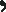 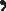 Podnáiemce:Nadační fond středních škol pro tělesně postiženou mládež v Brně se sídlem: Křižíkova 1694/11, 612 OO BrnoZastoupen: Mgr. Ludmilou Štarhovou, předsedkyní správní radyIČO: 60553111 DIČ: neplátce DPHBankovní spojení: Kontaktní osoby: dále jen „podnájemce„Obě smluvní strany uzavřely dnešního dne tuto podnájemní smlouvu:Prohlášení nájemce o oprávnění k poskytování podnájemních služeb:Nájemce prohlašuje, že je oprávněn na základě nájemní smlouvy se Statutárním městem Brno pronajmout část budovy č.p. 832 v Brně, na parcele číslo 563 zapsané u Katastrálního úřadu pro Jihomoravský kraj, pracoviště Brno-město na LV 10001 pro k.ú. Královo-Pole. Vlastníkem této budovy je Statutární město Brno, Městská část Brno-Královo Pole.Účel podnájmu: provozování podnikatelské činnosti podnájemce (dále též jako „akce”)	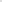 Datum a čas konání akce pořádané podnájemcem:Předmět podnájmu: požadavky pronajímatele na podnájem prostor, poskytnutí služeb a ostatního poskytované nájemcem:a) Prostoryšatna pro návštevníky nájemceSlužbyOstatní5.V ceně podnájmu je dle předchozího zahrnuta příprava a stavba sálu, energie vodné a stočné, vytápění prostor s přihlédnutím ke klimatickým podmínkám. Služby zahrnují úklid před i po akci, externí ozvučení a osvětlení instalované v KC Semilasso.Smluvní strany se dohodly, že celková výše podnájemného za podnájem prostor a poskytnutí služeb dle bodu 4 činí:	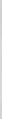 59 055,-Kč + DPH. Celkem tedy: 71 456,55 Kč s DPHCelková výše podnájemného bude uhrazena k rukám nájemce nebo převedena na jeho účet nejpozději ke dni: 30. 3. 2023 nebo po vystavení faktury.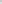 Smluvní strany se dohodly, že pokud nebude výše podnájemného dle bodu 5 písm. b) uhrazeno ani po dohodnutém datu splatnosti dle bodu 5 písni, c) Smlouvy, bude se na tuto skutečnost pohlížet jako na zvlášť závažné porušení smluvní povinnosti a vztahují se na tento případ ustanovení bodu 7 této smlouvy.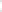 Smluvní strany se dohodly, že podnájemce uhradí pro případ vzniku škody finanční jistinu (kauci) ve výši10.000,-Kč při podpisu smlouvy příkazem na účet nájemce, která bude vrácena nejpozději tři dny po skončení akce podnajemci v případě, že nevznikne nájemci na prcdmčtu podnájmu žádná škoda. V případě zrušení akce tato jistina (kauce) propadá jako odškodněni za vyblokování termínu pro účely akce nájemci. Nájemce k tomu vystaví podnájemci daňový doklad.Smluvní strany se dohodly, že nájemce nebude žádat platbu za nájem v případě, že se akce neuskuteční z důvodu vyšší moci, zejména v případě omezení kapacit z důvodu vládních nařízení, vyhlášení výjimečného stavu omezující shromažďování dle vládních nařízení apod. V takovém případě je možno akci bez sankce zrušit či přesunout.	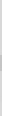 Vyšší mocí není nedostatek prodaných vstupenek nebo malá návštěvnost a jako takové nejsou důvodem pro vypovězení nájmu a nezbavují podnájemce povinnosti uhradit jistinu.6, Ujednání stran ve vztahu zákonnému ručení podnájemce za nájemcem nezaplacenou DPH6. I . Nájemce prohlašuje následující:Nájemce si je vědom své povinnosti odvést řádně DPH správci daně z úplaty přijaté od podnájemce na základě této smlouvy a DPH řádně, včas a ve správné výši odvede.Nájemce je v ekonomicky dobré situaci a není proti němu vedeno žádné exekuční řízení ani insolvenční řízení a zahájení žádného z uvedených řízení nehrozí.Nájemce není účastníkem žádného řízení, jež by mohlo vést k závazku, jehož splnění by bylo nemožné nebo by jinak hospodářsky destabilizovalo nájemce.Nájemce řádně a včas plní veškeré své závazky a není osobou, jíž by hrozilo zahájení insolvenčního řízení proti ní.Proti nájemci není vedeno řízení o zápis do evidence nespolehlivých plátců daně ve smyslu zák. č. 235/2004 Sb., o dani z přidané hodnoty, ve znění pozdějších, a zahájení takového řízení nájemci nehrozí.Nájemce není nespolehlivým plátcem daně ve smyslu zák. č. 235/2004 Sb., o dani z přidané hodnoty, ve znění pozdějších předpisů.Učet nájemce, který je uveden v záhlaví tohoto dokumentu, je místně a funkčně příslušnému správci daně oznámeným účtem a správcem daně zveřejněným účtem ve smyslu zák. č. 235/2004 Sb., o dani z přidané hodnoty, ve znění pozdějších předpisů. Nájemce se zavazuje v každém daňovém dokladu vystaveném na základě smlouvy uvést pouze číslo účtu, které je místně a funkčně příslušnému správci daně oznámeným účtem a správcem daně zveřejněným účtem ve smyslu zák. č. 235/2004 Sb., o dani z přidané hodnoty, ve znění pozdějších předpisů.6.2. Nájemce je povinen podnájemci písemně oznámit jakoukoliv změnu ve skutečnostech, o kterých učinil prohlášení dle pododst. 6.I., a to do tří dnů po vzniku takové změny. V případě, že nájemce poruší povinnost oznámit změnu dle předchozí věty tohoto odstavce, nebo poruší povinnost dle pododstavce 6.I. písm. g) uvést do daňového dokladu pouze číslo účtu, které je místně a funkčně příslušnému správci daně oznámeným účtem a správcem daně zveřejněným účtem ve smyslu zák. č. 235/2004 Sb., o dani z přidané hodnoty, ve znění pozdějších předpisů, je povinen podnájemci zaplatit smluvní pokutu ve výši I .000,- Kč, a to do 15 dnů po doručení výzvy nebo vyúčtování smluvní pokuty podnájemcem nájemci. 6.3. V případě, že se některé z prohlášení nájemce uvedených v pododst. 6. I . ukáže být nepravdivým, nebo dojde ke změně skutečností v prohlášení uvedených, nebo se podnájemci nájemce z jiných důvodů jeví jako rizikový plátce DPH, nebo nájemce uvede v daňovém dokladu vystaveném na základě této smlouvy číslo účtu, které není místně a funkčně příslušnému správci daně oznámeným účtem a správcem daně zveřejněným účtem ve smyslu zák. č. 235/2004 Sb., o dani z přidané hodnoty, ve znění pozdějších předpisů, má podnájemce právo postupovat v souladu s Š 109a zák. č. 235/2004 Sb., o dani z přidané hodnoty, ve znění pozdějších předpisů, a může rozdělit vyúčtovanou úplatu na částku úplaty (ceny) a částku odpovídající DPH s tím, že DPH podnájemce odvede přímo správci daně nájemce.6.4. V případě, že vznikne ručení podnájemce za nájemcem nezaplacenou DPH podle 109 zákona č. 235/2004 Sb., o dani z přidané hodnoty, ve znění pozdějších předpisů, a podnájemci vznikne povinnost za nájemce zaplatit dlužnou DPH a zaplatí ji, je nájemce povinen podnájemci nahradit všechny náklady vzniklé v souvislosti se zaplacením DPH podnájemcem za nájemce, a to do 3 dnů ode dne, kdy podnájemce nájemce k zaplacení nákladů vyzve. Výzva podnájemce může být ve formě vyúčtování daňového dokladu nebo písemné výzvy. V této souvislosti se strany dohodly, že podnájemce je oprávněn provést jednostranné započtení svých pohledávek za nájemcem z titulu nezaplacených nákladů dle tohoto odstavce oproti pohledávkám nájemce za podnájemcem z titulu nezaplacené ceny (úplaty) s příslušenstvím dle této smlouvy s tím, že takto lze započíst všechny pohledávky,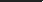 tzn. i pohledávky nesplatné oproti pohledávkám splatným a pohledávky nesplatné oproti pohledávkám nesplatným.7. Práva a povinnosti nájemce a podnájemceNájemce se zavazuje přenechat prostory sloužící k podnikání, jež jsou předmětem smlouvy podnájemci k užívání k ujednanému účelu a zajistit nerušené užívání předmětu podnájmu.Nájemce je povinen zajistit požární asistenci nad počet 200 návštěvníků v souladu s požární směrnicí stanovenou pro objekt KC Semilasso. Tato povinná služba je hrazena podnájemcem dle bodu 4. Smlouvy.Podnájemce se zavazuje uhradit nájemci výše sjednané podnájemné a finanční jistinu.Podnájemce se zavazuje užívat předmět podnájmu jako řádný hospodář.Podnájemce se zavazuje uhradit podnájemci škodu, kterou mu způsobí porušením právních povinností a zanedbání povinností plynoucích z této smlouvy, poškozením nebo zničením věcí a majetku ve správě a držení nájemce poskytnutých mu k uspořádání akce a k uskutečnění pronájmu, a to v celém rozsahu, a zavazuje se neprodleně uhradit související náklady vynaložené na jejich odstranění včetně náhrad za ušlý zisk.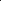 Podnájemce se zavazuje před akcí určit osobu starší 1 8 let odpovědnou osobu akce, pokud jí není sám podnájemce.Podnájemce se zavazuje zajistit zdravotní a bezpečnostní dozor při konání akce, přiměřený charakteru akce a počtu účastníků akce a dbát pokynů a doporučení povinného technického personálu. Podnájemce není oprávněn provést na předmětu podnájmu jakékoliv změny bez předchozího souhlasu nájemce.Podnájemci je zakázáno pořádání a propagace těchto typů druhů akcí a to v celém objektu KC Semilasso a přilehlých pozemcích: akce propagující satanismus, fašismus, komunismus, rasovou segregaci, a dále pak pořádání hazardních her a akcí pornografického charakteruPodnájemce se zavazuje požádat oprávněné ochranné organizace (např. OSA) o udělení svolení s užitím autorských děl, jež budou v průběhu akce užita. Podnájemce se dále zavazuje uhradit předepsané autorské honoráře a poplatky, na které mąjí tyto ochranné organizace právní nárok.Nájemce poskytuje podnájemci záruku v délce doby nájmu na poskytnutý nájem a služby. Podnájemce je oprávněn reklamovat vady plnění u nájemce písemně na adresu nájemce uvedenou v záhlaví této smlouvy nejpozději do 5ti pracovních dnů ode dne, kdy se o vadě plnění dozvěděl. V případě oprávněné reklamace vzniká podnájemci právo na slevu z ceny ve výši hodnoty vadného plnění. Sleva z ceny je splatná do 15ti dnů ode dne doručení vyúčtování slevy z ceny nájemci na adresu uvedenou v záhlaví této smlouvy.Podnájemce se zavazuje k dodržení výhradní exkluzivity provozování barů a cateringu, proto je zakázáno, bez předchozí konzultace do objektu KC Semilasso vnášet alkoholické nápoje, nealkoholické nápoje, studené a teplé občerstvení vyjma darů do tomboly, které nejsou určeny k okamžité spotřebě v době konání akce. V případě, že by podnájemce chtěl provozovat vlastní cateringové služby v předmětu (prostorách) podnájmu je povinen, kromě všech zákonných a hygienických povinností, uhradit nájemce 50.000,-Kč jako náhradu plnění za porušení exkluzivity, tato částka bude fakturována i v případě, kdy dojde na akci k prodeji alkoholických a nealkoholických nápojů, teplého a studeného občerstvení bez konzultace se zástupcem firmy GLANC, s.r.o.V případě, zániku smluvního vztahu mezi pronajímatelem a nájemcem, zaniká automaticky také smluvní vztah mezi nájemcem a podnájemcem a smluvní strany jsou povinny navrátit vzájemnéSmluvní pokutaa) Smluvní strany se dohodly, že v případě vzniku právní skutečnosti uvedené v bodu 5 písm. d) této smlouvy je nájemce oprávněn požadovat po podnájemci uhrazení smluvní pokuty ve výši 50.000,-Kč. Smluvní pokuta je splatná do 15ti dnů ode dne doručení vyúčtování smluvní pokuty nájemci na adresu uvedenou v záhlaví této smlouvy.Ostatní ustanoveníV prostoru určeném k podnájmu je pro účely akce podnájemce vyhrazené oddělené místo pro kouřeníCelková maximální kapacita sáluje v režimu stání 1000 osob včetně účinkujících.V režimu divadelního uspořádání je tato kapacita 520 osob plus účinkující.Při provozování své činnosti vystupuje podnájemce v prostorách stanovených předmětem smlouvy jako samostatný právní subjekt vůči vnějším kontrolním a jiným orgánům.Podnájemce svým podpisem pod podnájemní smlouvu potvrzuje, že byl seznámen s obsluhou a údržbou prostor sloužících k podnikání, s jeho příslušenstvími a s bezpečnostními pravidly pro práci s nimi.Podnájemce svým podpisem potvrzuje, že se seznámil s dokumentem: Povinnost na úseku bezpečnosti a požární ochrany objektu, který je nedílnou součástí smlouvy.Podnájemce prohlašuje, že vybavení, které jsou součástí prostor sloužících k podnikání, budou obsluhovat pouze osoby k tomu způsobilé. Nájemce tímto neodpovídá za škody způsobené provozem příslušenství.Podnájemce není oprávněn bez předchozího písemného souhlasu nájemce převést svá práva a povinnosti vyplývající pro něj z této smlouvy nebo z její části třetí osobě. i) Nájemce není oprávněn bez předchozího písemného souhlasu podnájemce převést svá práva a povinnosti vyplývající pro něj z této smlouvy nebo z její části třetí osobě.j) Podnájemce je povinen jako organizátor akce, přebírá zodpovědnost za dodržování pokynů vyhlášených vládou CR v rámci mimořádných opatření vyhlášených v souvislosti s epidemií koronaviru. Zejména pak kontrolu návštěvníků a účinkujících aplikací - čTečkaSpolečné ustanovenía) Práva a povinnosti z této Smlouvy vyplývající a ve Smlouvě neupravená se řídí příslušnými ustanoveními zákona č. 89/2012, občanský zákoník ve znění pozdějších předpisů. b) Tato smlouva nabývá platnosti a účinnosti dnem jejího podpisu oběma Smluvními stranami.Tato Smlouva se vyhotovuje ve dvou provedeních, každé s platností originálu, z nichž každá Smluvní strana obdrží po jednom.Smluvní strany prohlašují, že tuto Smlouvu uzavírají po vzájemné dohodě na základě jejich pravé a svobodné vůle a nikoliv v tísni ani zajinak nápadně nevýhodných podmínek, že si Smlouvu přečetly a s jejím obsahem souhlasí a na důkaz toho připojují své podpisy.Tato smlouva bude uveřejněna prostřednictvím registru smluv postupem dle Zákona č. 340/2015 Sb., o zvláštních podmínkách účinnosti některých smluv, uveřejňování těchto smluv a o registru smluv (zákon o registru smluv), v platném znění. Smluvní strany se dohodly, že uveřejnění smlouvy v registru smluv včetně uvedení metadat provede objednatel.Smluvní strany prohlašují, že žádná část smlouvy nenaplňuje znaky obchodního tajemství (ust. 504 Zákona č. 89/2012 Sb., občanského zákoníku, v platném znění).Tato smlouvaje platná podpisem obou dvou smluvních stran.V Brně dne2K ke AQS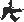 Povinnosti na úseku bezpečnosti a požární ochrany objektuPovinnosti na úseku bezpečnostiI Podnájemce je povinen zachovávat mlčenlivost o skutečnostech, které mají vztah k předmětu nájmu, zejména ke skutečnostem vztahujícím se k zabezpečení prostor předmětu podnájmu, se kterými se při plnění práv a povinností vyplývajících ze smlouvy seznámí.2, Podnájemce nebude zasahovat do bezpečnostních systémů v pronajatých prostorách ani s nimi manipulovat, Nebude vyžadovat předložení dokumentace těchto systémů,Nájemce je povinen hlásit v dostatečném předstihu veškeré práce související s údržbou, kontrolou a zkouškami zařízení zasahujících do pronajatých prostor. Za tímto účelem předloží podnájemci seznam pracovníků, kteří se této činnosti účastní. Při těchto činnostech je zákaz vstupu do pronajatých prostor se zbrani, zákaz filmování, fotografování a používání mobilních tclefönů.Nájemce i podnájemce se zavazují, že v případč vzniku jakékoli mimořádné události, která má vztah k bezpečnosti, ochraně života, zdraví a majetku, budou neprodlcnč informovat kontaktní osobu druhé smluvní strany.Povinnosti na_ úseku požámj ochrany: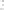 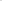 Na základě S2 odst. 2 zákona č. 133/1985Sb., o požární ochraně, ve znění pozdějších předpisů je osobou odpovědnou za plněni povinností na úseku požárni ochrany (dále jen „PO”) u• nájemce (zastoupený správcem):nebo jiným pověřeným správcemv případě nedostupnosti:	GLANC mobil:podnájemce:l. Nájemce zejména: zajistí odborně způsobilé osoby k zabezpečení posouzení požárního nebezpečí z hlediska ohrožení osob a majetku a plnění dalších povinností na úseku požární ochrany bude dodržovat opatření stanovená na základě schváleného požárního posouzení provede příslušné činnosti k zajištění provozuschopnosti pronajatých prostor a zařízení (údržba, kontrola a zkoušky) za účelem zajištění požární bezpečnosti, o čemž bude v časovém předstihu informovat podnájemce uhradí veškerou škodu způsobenou požárem podnájemci v pronajatých prostorách, na majetku podnájemce, pokud se prokáže, že škoda způsobená požárem byla zapříčiněna činností nájemce 'nevybavuje pronąjaté prostory přenosnými hasicími přístroji se zřetelem na požární nebezpečí provozované činnosti nájemcem.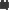 2. Podnájemce zej ménaje povinen udržovat volné únikové cesty a nástupní plochy a volný přístup k nouzovým východům, k rozvodným zařízením elektrické energie a k uzávěrům vody a plynu v objektech, které užívá na základě smlouvy, a udržovat volné přístupy k prostředkům požární ochrany umožní orgánům vykonávajícím státní požární dozor nebo preventivní požárni kontrolu či jiné osobě povinné na úseku PO provedení kontroly zajištění požárni ochrany a poskytne jim požadované podklady a informace, a zaručuje užívání pronajatých prostor v souladu se smlouvou.zabezpečí plnění povinností na úseku PO v souladu s platnými předpisy a předanou dokumentací nájemce u svých zaměstnanců zabezpečí kontrolu účinkujících i návštěvníků dle nařízení vlády ochraně proti covid 19 — aplikaci tečka oznámí neodkladně nájemci vznik každého požáru v pronajatých prostorách a škodu jim způsobenou uhradí veškerou škodu způsobenou nájemci, jeho zaměstnancům v objektu nebo na majetku nájemce, pokud se prokáže, že škoda způsobená požárem byla zapříčinčna činností podnájemce v případě použití požárního zařízení ve společných prostorách pro likvidaci požáru jfm způsobeným, uhradí nájemci účelně vynaložené náklady na zajištění opětovné jejich provozuschopnosti na základě předloženého daňového dokladu.Obdobným způsobem se postupuje při uložení sankce orgánem státního požárního dozoru v důsledku pochybení podnájemce neodkladně plní pokyny související se vznikem požáru nebo jiné mimořádné události v objektu týkající se ochrany života a zdraví všech osob zdržujících se v objektu, např pokyny  k evakuaci je povinen dodržet maximální povolenou kapacitu a to 730 osob v kulturní části objektu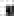 (poklid je uvedena ve smlouvě kapacita nižší pro konkrétní podmínky platí kapacita nižší)Název akce:29. Jarní plesDruh akceSoukromáUspořádáníPlesovéKapacita:474 osobPoznámky:Sál nachystán dle dodaného plánkuDatum konání:Datum konání:30. 3. 202330. 3. 202330. 3. 202330. 3. 202330. 3. 202330. 3. 2023Doba podnájmu:Začátek:Začátek:14:00Konec:2Cas trvání akce:Začátek:Začátek:19:00Konec:24Vstup návštěvníků:18:0018:00Specifiakce prostorObjednánoRozměryObjednávka na vybavení prostorObjednávka na vybavení prostorObjednávka na vybavení prostorPředsálícca 100 m2Počet stolů:47Hlavní sál381,21 no'Počet židlí 474Přísálí174,34 m2Balkonycca70 rn2Šatna Icca20m2Šatna 2cca2()m2Horní sál - rautBarANObar Rv režiiCelkem za pronájem prostor bez DPHCelkem za pronájem prostor bez DPHCelkem za pronájem prostor bez DPH30 00000 Kčbar Rv režiiCelkem za pronájem s DPHCelkem za pronájem s DPHCelkem za pronájem s DPH36 300,00 Kčbar Rv režiiSpecifiakee služebSazbaObjednánoČas od - doČas od - doČas od - doPočet hod./ksCelkem bez DPIISprávce (Povinný technický personál)350,00 Kč14124 200,00 KčPožárni dozor (Povinný technický personál nad 200 osob)350,00 Kč186,52 275,00 KčUklid po akci6 000.00 Kčxxx6 OOO,OO KCatnářky vybírají 20kč/ks220,00 Kč176,50,00 KčSecurity Ix hodina250,00 Kč18oo750,00 Kčubrusy40,00 Kč471 880,00 KčLadění piana1 OOO,OO KC0,00 KčPromítací zařízení2 OOO,OO Kčxxxx0,00 KčCelkem za služb beDPHCelkem za služb beDPHCelkem za služb beDPH16 105,00 KčCelkem za služby DPIICelkem za služby DPIICelkem za služby DPII19 487,05 KčSpecifikace ostatníhoSazbaSazbaObjednánoČas od - doČas od - doČas od - doČas od - doPočet hod./ksCelkem bez DPHZákladní ozvučení instalované v KC Semilasso0,00 Kč0,00 Kč0Externí ozvučeni7 ooo,oo7 ooo,oo7 000 KčZvukař + pódiový technik700,00 Kč700,00 Kč168,55950 KčZákladní osvětlení instalované v KC Semilasso0,00 Kč0,00 Kčxxxx0Externí osvětlení7 ooo,oo7 ooo,ooxxxxOsvětlovač500,00 Kč500,00 Kčo0prosím o zaslání technických požadavků nejpozději 30 Fed akciprosím o zaslání technických požadavků nejpozději 30 Fed akcinůCelkem za ostatní služby bez DPHCelkem za ostatní služby bez DPHCelkem za ostatní služby bez DPHCelkem za ostatní služby bez DPHCelkem za ostatní služby bez DPHCelkem za ostatní služby bez DPH12 950,00 Kčprosím o zaslání technických požadavků nejpozději 30 Fed akciprosím o zaslání technických požadavků nejpozději 30 Fed akcinůCelkem za ostatní služby s DPHCelkem za ostatní služby s DPHCelkem za ostatní služby s DPHCelkem za ostatní služby s DPHCelkem za ostatní služby s DPHCelkem za ostatní služby s DPH1 5 669,50 KčVysvětlivky: A ano /N nePodnájemné a jeho splatnost, kauceVysvětlivky: A ano /N nePodnájemné a jeho splatnost, kauceNájemce:Podnájemce:GLANC, s.r.o.Nadační fond středních škol pro TPM v BrněMgr. Aleš HrbekMgr. Ludmila ŠtarhováJednatelpředsedkyně správní rady